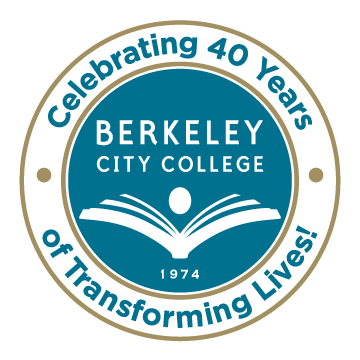 College Roundtable for Planning and BudgetingAGENDAMonday, November 17, 201412:15 p.m. - 1:30 p.m.Room:  451A-BChair:  Dr. Debbie BuddEquity Plan Review and Discussion  - Carlos and Brenda/ AllHighlights from Educational Master Planning Meeting - Debbie/ Antonio/ Brenda/MayAcademic Advising Proposal - AllAccreditation – Review of Abstract and Actionable Improvement Plans - MayProperty Acquisition and Planning Steps - DebbieDiscussion of New Definition for Basic Skills - AllPre-CollegiatePre-Transfer Level Other***********
Our Mission:  Berkeley City College’s mission is to promote student success, to provide our diverse community with educational opportunities, and to transform lives.Our Vision:  Berkeley City College is a premier, diverse, student-centered learning community, dedicated to academic excellence, collaboration, innovation and transformation.